Звездолет Феникс.Звездолёт «Феникс» был крупнейшим космическим кораблём в истории человечества. Две его ступени – первая для разгона, вторая для торможения – несли термоядерные реактивные двигатели. Топливом служила сжиженная смесь дейтерия и гелия-3. Ступени были обращены в противоположные стороны, между ними располагался командно-жилой отсек с посадочными модулями. Корабль строился на околоземной орбите. Экипаж состоял из 50 космонавтов и 10.000 колонистов. Колонисты находились в анабиозе в течение всего полёта, а команда – большую часть полёта. Кораблём управлял компьютер с искусственным интеллектом.«Феникс» достиг Нюфена в запланированный срок, в работе большинства технических систем неполадок не было. Однако из-за несовершенства методов гибернации большинство людей погибло во время анабиоза, выжили только 29  офицеров и 8710 колонистов, многие с тяжёлыми травмами.После сканирования системы Сфинкса «Феникс» вышел на орбиту Ламии, наиболее пригодного для жизни землян спутник газового гиганта. Тщательное наблюдение показало признаки разумной жизни, находящейся на низкой ступени технического развития. Решением ИИ корабля, согласно заложенной на Земле и скрытой от экипажа директиве, был запрет на колонизацию. Однако, по непонятным причинам ИИ не только не объявил заложенные на Земле приказы, но и частично поддержал решение команды корабля о колонизации Ламии. Несмотря на это часть приказов директивы Земли вынудила ИИ искать компромисс. Итогом стал приказ корабельным системам и экипажу на вынужденную эвакуацию. 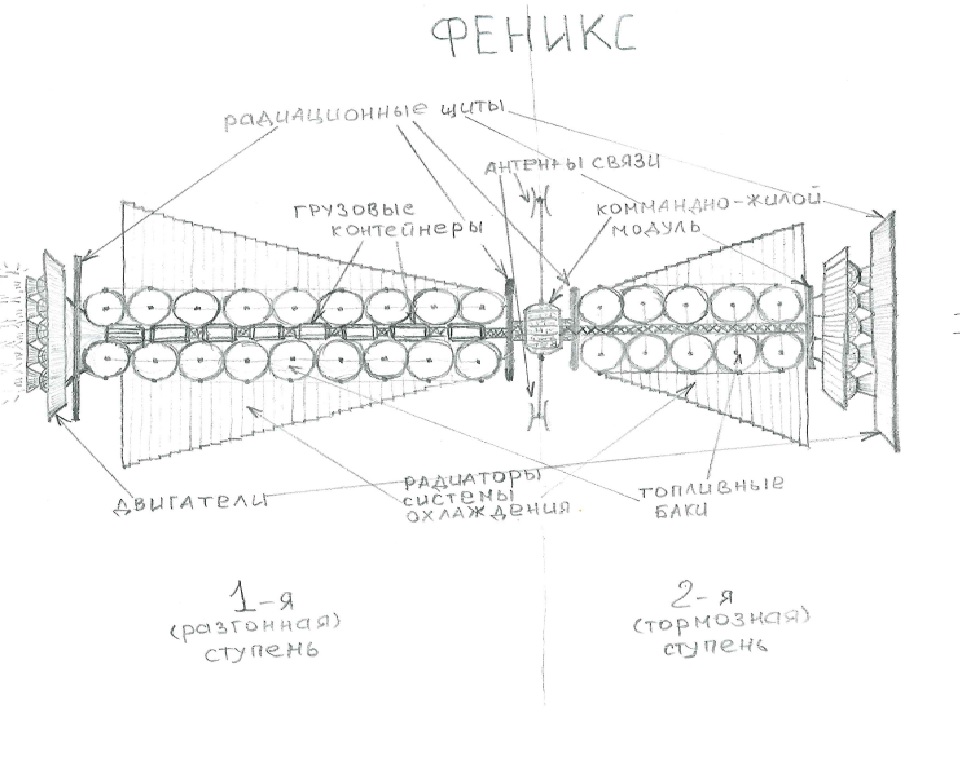 